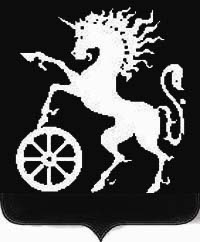 БОГОТОЛЬСКИЙ ГОРОДСКОЙ  СОВЕТ ДЕПУТАТОВР Е Ш Е Н И Едвадцатой сессии Боготольского городского Совета депутатов четвертого созыва18 ноября  2014 года                         г. Боготол                                      № 20-296Об утверждении Положения о порядке выплаты пенсии за выслугу лет выборным должностным лицам, осуществляющим свои полномочия на постоянной основе в муниципальном образовании город Боготол В целях реализации социальных гарантий, предусмотренных статьей 40 Федерального закона от 06.10.2003 № 131-ФЗ «Об общих принципах организации местного самоуправления в Российской Федерации», статьями 2, 8 Закона Красноярского края от 26.06.2008 № 6-1832 «О гарантиях осуществления полномочий депутата, члена выборного органа местного самоуправления, выборного должностного лица местного самоуправления в Красноярском крае», руководствуясь статьями 72,79 Устава города Боготола, Боготольский городской Совет депутатов РЕШИЛ:Утвердить Положение о порядке выплаты пенсии за выслугу лет  выборным должностным лицам, осуществляющим свои полномочия на постоянной основе в муниципальном образовании город Боготол согласно приложению.Контроль за исполнением данного решения возложить на постоянную комиссию Боготольского городского Совета депутатов по бюджету, финансам и налогам (председатель Бальчонок А.Б.).Настоящее решение вступает в силу в день, следующий за днем его официального опубликования в газете «Земля боготольская». Глава города Боготола,председатель Боготольского городского Совета депутатов                                                  А.Н. АртибякинПриложениек решению Боготольского городского Совета депутатовот 18.11.2014 № 20-296Положение о порядке выплаты пенсии за выслугу лет  выборным должностным лицам, осуществляющим свои полномочия на постоянной основе в муниципальном образовании город Боготол1. ОБЩИЕ ПОЛОЖЕНИЯ1.1. Настоящее Положение определяет условия и порядок назначения и выплаты пенсии за выслугу лет  выборным должностным лицам, осуществляющим свои полномочия на постоянной основе в муниципальном образовании город Боготол (далее - лица, замещавшие муниципальные должности). 1.2. Право на пенсию за выслугу лет не возникает в случае досрочного прекращения лицом, замещавшим муниципальную должность, полномочий в связи с отрешением от должности, отзывом избирателями, вступлением в отношении лица, замещающего муниципальную должность, обвинительного приговора суда, а также в случае принятия закона Красноярского края о роспуске представительного органа муниципального образования по основаниям, установленным в Федеральном законе «Об общих принципах организации местного самоуправления в Российской Федерации».1.3. Пенсия за выслугу лет предоставляется лицам, замещавшим муниципальные должности, после назначения им трудовой пенсии по старости или трудовой пенсии по инвалидности, назначенных в соответствии с Федеральным законом «О трудовых пенсиях в Российской Федерации», Законом Российской Федерации «О занятости населения в Российской Федерации», а также пенсии по государственному пенсионному обеспечению, назначенной в соответствии с подпунктами 2 и 4 пункта 1 статьи 4 Федерального закона «О государственном пенсионном обеспечении в Российской Федерации».2. УСЛОВИЯ И ПОРЯДОК ПРЕДОСТАВЛЕНИЯ ПЕНСИИЗА ВЫСЛУГУ ЛЕТ2.1. Размер пенсии за выслугу лет и условия ее назначения и выплаты определяются Уставом города Боготола Красноярского края в соответствии с Законом Красноярского края от 26.06.2008 № 6-1832 «О гарантиях осуществления полномочий депутата, члена выборного органа местного самоуправления, выборного должностного лица местного самоуправления в Красноярском крае».2.2. Пенсия за выслугу лет устанавливается лицам, замещавшим муниципальные должности на постоянной основе не менее шести лет и получавшим денежное вознаграждение за счет средств местного бюджета, прекратившим исполнение полномочий (в том числе досрочно).2.3. Пенсия за выслугу лет, выплачиваемая за счет средств местного бюджета, может быть установлена в таком размере, чтобы сумма трудовой пенсии (государственной пенсии) и пенсии за выслугу лет составляла не более 45 процентов ежемесячного денежного вознаграждения с учетом районного коэффициента и процентной надбавки к заработной плате за стаж работы в районах Крайнего Севера и приравненных к ним местностях, при наличии срока исполнения полномочий по муниципальной должности шесть лет.2.4. Размер пенсии за выслугу лет может увеличиваться на четыре процента ежемесячного денежного вознаграждения за каждый последующий год исполнения полномочий по муниципальной должности, при этом сумма трудовой пенсии (государственной пенсии) и пенсии за выслугу лет не может превышать 75 процентов ежемесячного денежного вознаграждения (таблица № 1).Таблица № 12.5. Размер пенсии за выслугу лет может исчисляться исходя из денежного вознаграждения по соответствующей должности на момент назначения пенсии. Если нормативными правовыми актами местного самоуправления вместо денежного вознаграждения по муниципальной должности было установлено денежное содержание, то размер пенсии за выслугу лет может исчисляться исходя из ежемесячного денежного содержания, которое не должно превышать 2,8 должностного оклада с учетом действующих на территории районного коэффициента и процентной надбавки к заработной плате за стаж работы в районах Крайнего Севера и приравненных к ним местностях.2.6. Период исполнения полномочий лицом, замещавшим муниципальную должность на постоянной основе, учитывается в стаж государственной (муниципальной) службы.2.7. В случае отсутствия необходимого срока исполнения полномочий для установления пенсии за выслугу лет по основаниям, установленным настоящей статьей, лицу, замещавшему муниципальную должность и имеющему по совокупности необходимый стаж муниципальной (государственной) службы, дающий право на назначение пенсии за выслугу лет муниципальному служащему, в соответствии с Уставом города Боготола Красноярского края может быть предоставлено право на назначение пенсии за выслугу лет в порядке, установленном для назначения такой пенсии. При этом размер пенсии может исчисляться исходя из денежного содержания по последней замещаемой должности муниципальной службы, размер которого не должен превышать 2,8 должностного оклада с учетом действующих на территории районного коэффициента и процентной надбавки к заработной плате за стаж работы в районах Крайнего Севера и приравненных к ним местностях, в иных местностях края с особыми климатическими условиями. Размер должностного оклада учитывается в фактически установленном размере по последней замещаемой должности муниципальной службы с учетом проведенных индексаций.2.8. При определении размера пенсии за выслугу лет в порядке, установленном настоящим Положением, не учитываются:а) суммы фиксированного базового размера страховой части трудовой пенсии по старости (фиксированного базового размера трудовой пенсии по инвалидности), приходящиеся на нетрудоспособных членов семьи;б) суммы фиксированного базового размера страховой части трудовой пенсии по старости (фиксированного базового размера трудовой пенсии по инвалидности), приходящиеся на увеличение указанного фиксированного базового размера в связи с достижением возраста 80 лет или наличием инвалидности I группы;в) размер доли страховой части трудовой пенсии по старости, исчисленной в соответствии с Федеральным законом «О трудовых пенсиях в Российской Федерации» исходя из расчетного пенсионного капитала, сформированного за счет общей суммы страховых взносов, поступивших за застрахованное лицо в Пенсионный фонд Российской Федерации после назначения пенсии за выслугу лет за период не менее 12 полных месяцев работы и (или) иной деятельности, включая суммы ее увеличения в связи с индексацией (дополнительным увеличением) и перерасчетом (корректировкой) в соответствии с пунктом 6 статьи 17 и статьей 17.1 указанного Федерального закона;г) суммы, полагающиеся в связи с валоризацией пенсионных прав в соответствии с Федеральным законом «О трудовых пенсиях в Российской Федерации».3. ПОРЯДОК НАЗНАЧЕНИЯ И ВЫПЛАТЫ ПЕНСИИ ЗА ВЫСЛУГУ ЛЕТ3.1. Лицо, имеющее право на установление пенсии за выслугу лет, подает заявление Главе города Боготола по форме согласно приложению к настоящему Положению.К заявлению об установлении пенсии за выслугу лет прилагаются следующие документы:копия распоряжения, приказа об освобождении от муниципальной должности;копия трудовой книжки;справка, подтверждающая размер месячного денежного вознаграждения по муниципальной должности;справка о размере трудовой пенсии (государственной пенсии), получаемой на момент подачи заявления.При подаче указанных документов предъявляются паспорт и трудовая книжка лица, претендующего на установление пенсии за выслугу лет.3.2. Решение об установлении пенсии за выслугу лет при наличии всех необходимых документов принимается в месячный срок. В решении указываются процентное отношение к месячному денежному содержанию, дата, с которой устанавливается пенсия.В случае принятия отрицательного решения заявитель письменно уведомляется об этом с указанием мотивов отказа в установлении пенсии за выслугу лет.Решение об установлении пенсии за выслугу лет является основанием для назначения пенсии за выслугу лет.3.3. Решение об установлении пенсии за выслугу лет оформляется распоряжением и направляется вместе с документами, указанными в пункте 3.1 настоящего Положения в Управление  социальной защиты населения Администрации города Боготола.3.4. Управление социальной защиты населения Администрации города Боготола в течение месяца со дня получения необходимых документов рассчитывает и назначает пенсию за выслугу лет. Решение о сумме назначенной пенсии за выслугу лет оформляется приказом начальника Управления социальной защиты населения Администрации города Боготола.3.5. Управление социальной защиты населения Администрации города Боготола:- обеспечивает выплату пенсии за выслугу лет посредством перечисления в отделение Сберегательного банка России на счет, указанный получателем в заявлении, или другим способом выплаты;- обеспечивает ведение бухгалтерского учета и предоставление отчетности о выплачиваемых средствах;- консультирует по вопросам назначения, расчета, перерасчета пенсии за выслугу лет;- формирует и хранит личное дело лица, замещавшего муниципальную должность на постоянной основе, сформированное из документов, послуживших основанием для назначения и определения размера пенсии за выслугу лет.Данные о лице, которому установлена пенсия за выслугу лет, передаются Управлением социальной защиты населения Администрации города Боготола в уполномоченный Правительством края исполнительный орган для ведения сводного реестра лиц, получающих пенсию за выслугу лет.4. СРОК ВЫПЛАТЫ, ПЕРЕРАСЧЕТ РАЗМЕРА ПЕНСИИЗА ВЫСЛУГУ ЛЕТ4.1. Пенсия за выслугу лет устанавливается и выплачивается со дня подачи заявления, но не ранее чем со дня возникновения права на нее.4.2. Пенсия за выслугу лет к трудовой пенсии по старости назначается пожизненно, а к пенсии по инвалидности - на период выплаты пенсии по инвалидности.4.3. Выплата пенсии за выслугу лет производится не ранее выплаты текущей заработной платы работникам бюджетной сферы города.4.4. Размер пенсии за выслугу лет пересчитывается Управлением социальной защиты населения Администрации города Боготола при изменении в общем порядке месячного денежного вознаграждения или содержания по соответствующей муниципальной должности или трудовой пенсии (с учетом компенсационных выплат) со сроков, установленных для изменения ежемесячного денежного вознаграждения (содержания) или трудовой пенсии соответственно.5. ОСОБЫЕ ПОЛОЖЕНИЯ5.1. Суммы назначенной пенсии за выслугу лет, не полученные своевременно по вине органов, принявших решение о назначении пенсии за выслугу лет, выплачиваются за прошлое время без ограничения каких-либо сроков.5.2. Недополученные суммы пенсии за выслугу лет в связи со смертью получателя выплачиваются наследникам в соответствии с действующим законодательством.5.3. Пенсия за выслугу лет не может быть установлена (либо выплата ее приостанавливается) в случаях замещения лицом, претендующим на получение пенсии за выслугу лет, государственной должности Российской Федерации, государственной должности субъекта Российской Федерации, выборной муниципальной должности, замещаемой на постоянной основе, должности федеральной государственной службы, должности государственной гражданской службы субъекта Российской Федерации или должности муниципальной службы, а также в случае прекращения гражданства Российской Федерации.После освобождения названных лиц от указанных должностей выплата пенсии за выслугу лет возобновляется на прежних условиях либо по заявлению лица, замещавшего муниципальную должность, пенсия за выслугу лет устанавливается вновь в соответствии с новыми условиями и существующим порядком ее назначения.Лицо, получающее пенсию за выслугу лет, обязано в пятидневный срок сообщить о назначении на государственную или муниципальную должность, прекращении гражданства РФ и (или) выезде на постоянное место жительства за пределы Российской Федерации в письменной форме в Управление социальной защиты населения Администрации города Боготола.5.4. Пенсия за выслугу лет не устанавливается лицам, которым в соответствии с федеральным, краевым законодательством и законодательством других субъектов Российской Федерации назначены пенсия за выслугу лет, ежемесячное пожизненное содержание или установлено дополнительное пожизненное ежемесячное материальное обеспечение, либо установлена ежемесячная доплата к пенсии в соответствии с законодательством о государственной гражданской службе, либо в соответствии с уставом муниципального образования назначена ежемесячная доплата к пенсии или пенсия за выслугу лет в другом муниципальном образовании.5.5. Суммы пенсии за выслугу лет, излишне выплаченные лицу вследствие его злоупотребления (представление документов с заведомо неправильными сведениями, сокрытие факта замещения государственной, муниципальной должности либо факта получения пенсии за выслугу лет в органах государственной власти Красноярского края или Российской Федерации), удерживаются Управлением социальной защиты населения Администрации города Боготола без ограничения их размера.Суммы пенсии за выслугу лет, излишне выплаченные лицу вследствие счетной ошибки, удерживаются таким образом, чтобы размер удержания не превышал 20 процентов причитающейся лицу пенсии за выслугу лет.5.6. Финансирование расходов на выплату пенсии за выслугу лет осуществляется из бюджета города Боготола путем перечисления денежных средств на текущий счет Управления социальной защиты населения Администрации города Боготола.5.7. Иные вопросы, связанные с установлением и выплатой пенсии за выслугу лет и не урегулированные настоящим Положением, разрешаются применительно к правилам назначения и выплаты трудовой пенсии.6. ПЕРЕХОДНЫЕ ПОЛОЖЕНИЯ6.1. Периоды работы (службы), учтенные в установленном порядке в стаже муниципальной службы по состоянию на день вступления в силу настоящего решения, сохраняются и не подлежат исключению из стажа муниципальной службы.Приложение к  Положению о порядке выплаты пенсии за выслугу лет выборным должностным лицам, осуществляющим свои полномочия на постоянной основе в муниципальном образовании город Боготол                                    Главе города Боготола_________________                                                                                       от ____________________________________                                                (Ф.И.О. заявителя)                                    _______________________________________                                                 (домашний адрес)                                    _______________________________________                                                     (телефон)                                    _______________________________________                                                (паспортные данные)                                 ЗАЯВЛЕНИЕ    В  соответствии  с   решением  Боготольского   городского  Совета депутатов  от ____ № ____ прошу установить мне пенсию за выслугу лет.    Размер  пенсии  за  выслугу  лет  прошу  исчислять  исходя из месячногоденежного  вознаграждения  (содержания)  на  дату   прекращения  исполненияполномочий  по  замещению   муниципальной   должности   (на дату достиженияпенсионного возраста).    Трудовую пенсию получаю в ________________________________________________________________________________________________________________________      (наименование органа, в котором гражданин получает пенсию)    Пенсию за выслугу лет прошу перечислять на мой счет___________________________________________________________________________    в филиале ___________________________________________________ отделенияСбербанка России.    О  поступлении  на государственную (муниципальную) службу, об измененииразмера  трудовой  пенсии,  а  также  о  прекращении гражданства РоссийскойФедерации  обязуюсь  незамедлительно  сообщить  в  Управление  социальной защиты населения Администрации города Боготола.    "__" ___________ 20__ г.     _______________                                    (подпись)    Заявление принято    "__" __________ 20__ г.  ____________________/______________________/                            (подпись, Ф.И.О. лица, принявшего заявление)Общий размер трудовой пенсии и пенсии за выслугу лет (в процентах от денежного вознаграждения)Продолжительность срока исполнения полномочий по муниципальной должности456 лет497 лет538 лет579 лет6110 лет6511 лет6912 лет7313 лет7514 лет и более